Информационная карта программы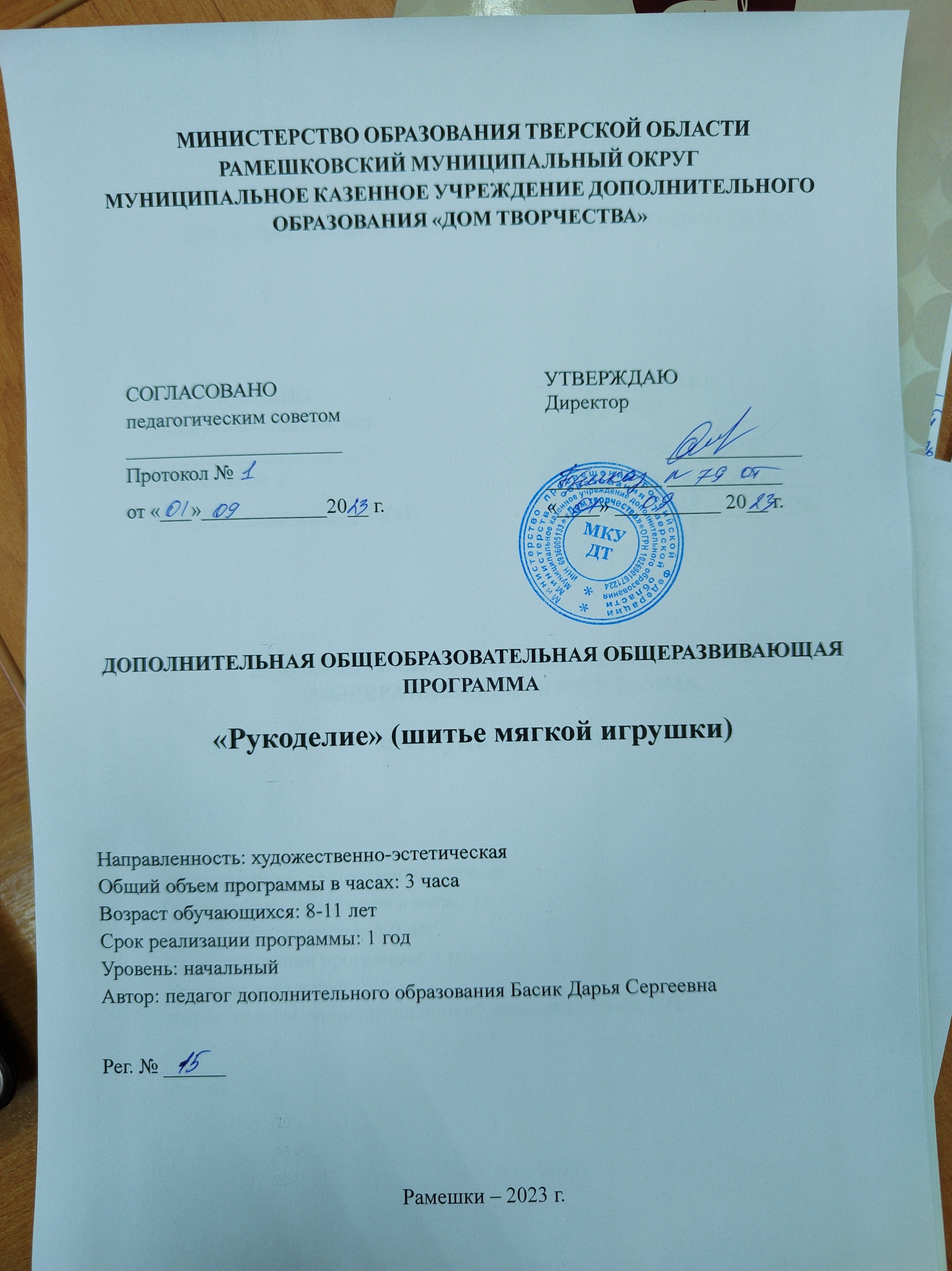 Пояснительная записка            Дополнительная общеобразовательная общеразвивающая программа «Рукоделие» (шитье мягкой игрушки) составлена в соответствии с требованиями Федерального закона от 29.12.2012 г. № 273-ФЗ  «Об образовании в Российской Федерации», приказа Министерства просвещения Российской Федерации РФ от 27.07.2022 г. № 629 «Об утверждении Порядка организации и осуществления образовательной деятельности по дополнительным общеобразовательным программам», письма Минобрнауки РФ от 11.12.2006 г. № 06-1844 «О Примерных требованиях к программам  художественно-эстетического направления дополнительного образования детей», письма Минобрнауки РФ от 18.11.2015 г. № 09-3242 «О направлении информации» вместе с методическими рекомендациями по проектированию дополнительных общеразвивающих программ (включая разноуровневые программы).Направленность программы – художественная. Данная программа направлена на обучение детей 8-11 лет с целью пробудить у обучающихся интерес к созданию игрушки своими руками. Программа направлена на формирование навыков изготовления мягкой игрушки своими руками. Обучение по данной программе создает благоприятные условия для развития творческих способностей и индивидуальности обучающегося, овладение знаниями и представлениями об изготовлении игрушки, формирование практических умений и навыков работы в материале, устойчивого интереса к самостоятельной деятельности в области декоративно-прикладного искусства.Актуальность программы заключается в том, что она отражает общую тенденцию к возрождению искусства рукоделия, опираясь при этом на русскую традицию проведения досуга с ведением новых видов рукоделия.Программа ориентирована на обучающихся в возрасте 8-11 лет.Развитие художественного  потенциала личности, обучающегося при освоении данной программы, происходит, преимущественно, за счёт прохождения через тенденцию к возрождению искусства рукоделия.Цель реализации программы: обеспечение развития творческих способностей и индивидуальности обучающегося, овладение знаниями и представлениями об изготовлении игрушки, формирование практических умений и навыков работы в материале, устойчивого интереса к самостоятельной деятельности в области декоративно-прикладного искусства.Задачи программы:Задачи:Обучающие:обучение основам кройки и шитья игрушки;формирование у детей навыков ручного труда;знакомство с основами знаний в области композиции, формообразования, цветоведения, декоративно – прикладного искусства;расширение знаний об истории игрушки, традициях, творчестве, быте народов;совершенствование умений и формирование навыков работы нужными инструментами и приспособлениями при обработке различных материалов;приобретение навыков учебно-исследовательской работы.Развивающие:развитие у детей художественного вкуса и творческого потенциала;формирование творческих способностей, духовной культуры;развитие умений ориентироваться в проблемных ситуациях;создание базы для творческого мышления;обучение приемам коллективной работы, самоконтроля и взаимоконтроля.Воспитательные:воспитание в детях любовь к своей родине, к традиционному народному искусству;создание условий для максимальной самостоятельности детского творчества.воспитание культуры общения, умения работать в коллективевоспитание трудолюбия, аккуратности.Новизна программы, в отличие от существующих программ по  изготовлению мягкой игрушки, обеспечивается тем, что дополнительная общеобразовательная общеразвивающая программа «Рукоделие» (шитье мягкой игрушки),реализуемая на базе МКУ ДТ, предоставляет возможность организовать образовательный процесс на основе установленных требований, сохраняя основные подходы и технологии в организации образовательного процесса. Функции программы Образовательная функция заключается в организации обучения изготовления мягкой игрушки.Компенсаторная функция программы реализуется посредством чередования различных видов деятельности обучающихся, характера нагрузок, темпов осуществления деятельности.Социально–адаптивная функция программы состоит в том, что каждый обучающийся приобретает навыки работы на швейной машинке.Адресат программы. Программа предназначена для обучающихся в возрасте 8-11 лет, без ограничений возможностей здоровья, проявляющих интерес к рукоделиюКоличество обучающихся в группе - 10 человек. Форма обучения: очнаяУровень программы: начальныйФорма реализации образовательной программы: кружокОрганизационная форма обучения: групповая.Режим занятий: занятия с обучающимися проводятся 1 раз в неделю по 135 минут.	При организации учебных занятий используются следующие методы обучения: По внешним признакам деятельности педагога и обучающихся:словесный – беседа, анализ;наглядный – показ;практический –  самостоятельное выполнение заданий.По степени активности познавательной деятельности обучающихся:объяснительно-иллюстративные   – обучающиеся воспринимают и усваивают готовую информацию;репродуктивный – обучающиеся воспроизводят полученные знания и освоенные способы деятельности;исследовательский – овладение обучающимися методами научного познания, самостоятельной творческой работы.По логичности подхода:аналитический – анализ этапов выполнения заданий.По критерию степени самостоятельности и творчества в деятельности обучающихся:частично-поисковый – обучающиеся участвуют в коллективном поиске в процессе решения поставленных задач;метод дизайн-мышления;метод проектной деятельности.Возможные формы проведения занятий: на этапе изучения нового материала –объяснение, рассказ, демонстрация;на этапе практической деятельности – беседа, практическая работа;на этапе освоения навыков – творческое задание; на этапе проверки полученных знаний – опрос,выполнение практического задания.Ожидаемые результаты:Личностные результаты: критическое отношение к информации и избирательность её восприятия; осмысление мотивов своих действий при выполнении заданий; развитие любознательности, сообразительности при выполнении разнообразных заданий проблемного и эвристического характера; развитие внимательности, настойчивости, целеустремленности, умения преодолевать трудности;воспитание чувства справедливости, ответственности; формирование профессионального самоопределения; формирование осознанного, уважительного и доброжелательного отношения к другому человеку, его мнению, мировоззрению, культуре; формирование коммуникативной компетентности в общении и сотрудничестве со сверстниками;Метапредметные результаты:Регулятивные универсальные учебные действия: умение принимать и сохранять учебную задачу;умение планировать последовательность шагов алгоритма для    достижения цели;умение ставить цель (создание творческой работы), планировать достижение этой цели;умение осуществлять итоговый и пошаговый контроль;способность адекватно воспринимать оценку педагога и сверстников;умение различать способ и результат действия;умение вносить коррективы в действия в случае расхождения результата решения задачи на основе ее оценки и учета характера сделанных ошибок;умение в сотрудничестве ставить новые учебные задачи;способность проявлять познавательную инициативу в учебном сотрудничестве;умение осваивать способы решения проблем творческого характера в жизненных ситуациях;умение оценивать получающийся творческий продукт и соотносить его с изначальным замыслом, выполнять по необходимости коррекции либо продукта, либо замысла.Познавательные универсальные учебные действия умение осуществлять поиск информации;умение ориентироваться в разнообразии способов решения задач;умение осуществлять анализ объектов с выделением существенных и несущественных признаков;умение проводить сравнение, классификацию по заданным критериям;умение строить логические рассуждения в форме связи простых суждений об объекте;умение устанавливать аналогии, причинно-следственные связи;умение моделировать, преобразовывать объект из чувственной формы в модель, где выделены существенные характеристики объекта.          Коммуникативные универсальные учебные действия: умение аргументировать свою точку зрения;умение выслушивать собеседника и вести диалог;способность признавать возможность существования различных точек зрения и права каждого иметь свою;умение осуществлять постановку вопросов: инициативное сотрудничество в поиске и сборе информации;умение с достаточной полнотой и точностью выражать свои мысли в соответствии с задачами и условиями коммуникации;владение монологической и диалогической формами речи.Компетентностный подход реализации программы позволяет осуществить формирование у обучающегося как личностных, так и профессионально-ориентированных компетенций через используемые формы и методы обучения, нацеленность на практические результаты.В процессе обучения по программе у обучающегося формируются:универсальные компетенции: умение работать в команде в общем ритме, эффективно распределяя задачи; умение ориентироваться в информационном пространстве;умение ставить вопросы, выбирать наиболее эффективные решения задач в зависимости от конкретных условий; проявление технического мышления, познавательной деятельности, творческой инициативы, самостоятельности; способность творчески решать технические задачи; способность правильно организовывать рабочее место и время для достижения поставленных целей.предметные результаты: - умение работать на швейной машинке;- умение изготовить мягкую игрушку по заданной выкройке;- чтение схем и выкроек;- разбираться в разнообразии ручных и машинных швов.Усвоение данной программы обеспечивает достижение следующих результатов:формирование опорной системы знаний, предметных и универсальных способов действий, обеспечивающих возможность продолжения образования в основной школе;воспитание умения учиться - способности к самоорганизации с целью решения жизненных задач;индивидуальный прогресс в основных сферах личностного развития - эмоциональной, познавательной, саморегуляции.Должны овладеть знаниями:– технику безопасности при работе с инструментами;– исторические сведения о народной игрушке;– виды ручных швов;– основы кроя;– технику изготовления народных кукол и современной игрушки;– сведения о сувенирных изделиях.Должны овладеть умениями:– выполнять простые ручные швы;– правильно раскроить материал, используя выкройки  и шаблоны;– эстетично оформить игрушку;– ориентироваться на качество изделий;– изготовить народную или современную игрушку своими руками из доступных материалов.- выполнять приемы разметки деталей и простых изделий с помощью приспособлений (шаблон, трафарет);- выполнять приемы удобной и безопасной работы ручными инструментами: ножницы, игла, канцелярский нож;- выбирать инструменты в соответствии с решаемой практической задачей;-наблюдать и описывать свойства используемых материалов;-добывать необходимую информацию (устную и графическую);- планировать предстоящую практическую деятельность;- осуществлять самоконтроль.Мониторинг образовательных результатовСистема отслеживания, контроля и оценки результатов обучения по данной программе имеет три основных критерия: 1. Надежность знаний и умений – предполагает усвоение терминологии, способов и типовых решений в сфере кроя и шитья.  2. Сформированность личностных качеств – определяется как совокупность ценностных ориентаций в сфере швейного дела.Способы определения результативности реализации программы и формы подведения итогов реализации программыВ процессе обучения проводятся разные виды контроля результативности усвоения программного материала.Текущий контроль проводится на занятиях в виде наблюдения за успехами каждого обучающегося, процессом формирования компетенций. Текущий контроль успеваемости носит безотметочный характер и служит для определения педагогических приемов и методов для индивидуального подхода к каждому обучающемуся, корректировки плана работы с группой.Периодический контроль проводится по окончании изучения каждой темы в виде практических результатов выполнения заданий. Промежуточный контроль – оценка уровня и качества освоения обучающимися дополнительной общеобразовательной общеразвивающей программы по итогам изучения раздела, темы или в конце определенного периода обучения.Формами контроля могут быть: педагогическое наблюдение за ходом выполнения практических заданий педагога, анализ на каждом занятии качества выполнения работ и приобретенных навыков общения, устный и письменный опрос, выполнение тестовых заданий, участие обучающегося в конкурсах и выставках соответствующей тематики.Итоговая аттестация – проводится в конце учебного года с целью оценки качества освоения обучающимися дополнительной общеобразовательной общеразвивающей программы после завершения ее изучения. В процессе проведения итоговой аттестации оценивается результативность освоения программы. Критерии оценивания приведены в таблицах 1 и 2.	Критерии оценивания сформированности компетенций Таблица 2Критерии оценивания уровня освоения программы2. Содержание программы2.1 УЧЕБНЫЙ ПЛАН дополнительной общеобразовательной общеразвивающей программы «Рукоделие»(шитье мягкой игрушки)2.2 УЧЕБНО-ТЕМАТИЧЕСКИЙ ПЛАНдополнительной общеобразовательной общеразвивающей программы«Рукоделие»(шитье мягкой игрушки)2.3 СОДЕРЖАНИЕ ЗАНЯТИЙпо дополнительной общеобразовательной общеразвивающей программе «Рукоделие» (шитье мягкой игрушки)2.4. Календарный учебный график реализации программы 3. Организационно-педагогические условия реализации дополнительной общеобразовательной общеразвивающей программы «Рукоделие» (шитье мягкой игрушки)3.1. Материально-техническое обеспечение Программа реализуется на базе муниципального казенного учреждения дополнительного образования «Дом творчества».Для занятий необходимо помещение – учебный кабинет, оформленный в соответствии с профилем проводимых занятий и оборудованный в соответствии с санитарными нормами.3.2 Информационное обеспечениеСписок рекомендованной литературыДля педагогаФедерального государственного образовательного стандарта начального общего образования. Приказ №373 от 6 октября2009 год, зарегистрирован Минюстом России 22.12.09 рег. № 17785 п.19.3Примерная программа по учебному предмету «Изготовление игрушки», разработчик Л.Ю. Гречина заместитель директора по учебной деятельности Детской школы искусств и ремесел г. Братска Иркутской обл.; Москва 2013 год.Антоначчо Мара Шьем игрушки для детей / Пер. с итал. М.С. Меньшиковой. - М.: ООО ТД «Издательство Мир книги», 2008. – 96 с.Белова Н. Мягкая игрушка: Веселая компания. – М.: Изд-во «ЭКСМО – Пресс»; СПб.: «Валерии СПД», 2002. – 224 с; ил. (Серия: «Академия умелые руки».)Вали Берти Джанна Лоскутное шитье. От простого к сложному. – Пер. с итал. ООО «Мир книги». – М.: Мир книги, 2002. – 80 с., ил.Войдинова Н.  «Мягкая игрушка». М., ЭКСМО, 2004Для родителейГородкова Т.В.; Нагибина М.И. Мягкие игрушки – мультяшки и зверюшки. Популярное пособие для родителей и педагогов. / Художники Г.В. Соколов, В.Н. Куров. – Ярославль: «Академия развития», 1998. – 240 с; ил. – (Серия: «Вместе учимся мастерить»).Дайн Г. «Игрушка в культуре России», коллекция книг (4 книги), Хотьково, Сергиев Посад, 2010-2012Дайн Г., Дайн М. «Русская тряпичная кукла», «Культура и традиции». М., 2008Для обучающегосяКочетова С. Мягкая игрушка: Игрушки для всех. – М.: Изд-во ЭКСМО; СПб.: Валерии СПД, 2003. – 240 с., илл. (Серия «Академия «Умелые руки».) Кузьмина М.  «Такие разные куклы».  М., «ЭКСМО», 2005Юкина Л. «Энциклопедия куклы». М., «АСТ – Пресс», 2001.Электронные образовательные ресурсы и интернет-ресурсы	Материалы сети Интернет.3.3 Использование дистанционных образовательных технологий при реализации программы – не используются.3.4 Кадровое обеспечениеПрограмму реализует педагог Басик Дарья Сергеевна, имеющий высшее образование, отвечающий квалификационным требованиям, указанным в профессиональном стандарте «Педагог дополнительного образования».    3.5 Методическое обеспечениеОсобенности организации образовательной деятельностиРабота с обучающимися построена следующим образом: совмещение теоретической и практической деятельности.Практика показывает, что именно такая модель взаимодействия с детьми максимально эффективна, дети учатся самостоятельно принимать решения.Методы образовательной деятельностиВ период обучения применяются такие методы обучения и воспитания, которые позволят установить взаимосвязь деятельности педагога и обучающегося, направленную на решение образовательно-воспитательных задач.По уровню активности используются методы:объяснительно-иллюстративный;эвристический метод;метод устного изложения, позволяющий в доступной форме донести до обучающихся сложный материал;метод проверки, оценки знаний и навыков, позволяющий оценить переданные педагогом материалы и, по необходимости, вовремя внести необходимые корректировки по усвоению знаний на практических занятиях;исследовательский метод обучения, дающий обучающимся возможность проявить себя, показать свои возможности, добиться определенных результатов.проблемного изложения материала, когда перед обучающимся ставится некая задача, позволяющая решить определенный этап процесса обучения и перейти на новую ступень обучения;закрепления и самостоятельной работы по усвоению знаний и навыков;диалоговый и дискуссионный.Приемы образовательной деятельности: -наглядный (рисунки, плакаты, чертежи, фотографии, схемы, модели, приборы, видеоматериалы, литература), создание творческих работ.Занятие состоит из теоретической (лекция, беседа) и практической части, создаются все необходимые условия для творческого развития обучающихся. Каждое занятие строится в зависимости от темы и конкретных задач, которые предусмотрены программой, с учетом возрастных особенностей детей, их индивидуальной подготовленности. Основные образовательные процессы: решение учебных задач на базе современного оборудования, формирующих способы продуктивного взаимодействия с действительностью и разрешения проблемных ситуаций; соревнования и конкурсы Основные формы деятельности: познание и учение.творчествотруд.Форма организации учебных занятий: указывается в соответствии с вашей программойбеседа;творческая мастерская;творческий отчет и другиеТипы учебных занятий: указывается в соответствии с вашей программойпервичного ознакомления с материалом;усвоение новых знаний;комбинированный;практические занятия;закрепление, повторение;итоговое.Диагностика эффективности образовательного процесса осуществляется в течение всего срока реализации программы. Это помогает своевременно выявлять пробелы в знаниях, умениях обучающихся, планировать коррекционную работу, отслеживать динамику развития детей. Для оценки эффективности образовательной программы выбраны следующие критерии, определяющие развитие творческих способностей у обучающихся: практическая работа. Результатом усвоения обучающимися программы являются: итоговая аттестация по итогам года. Учебно-методические средства обучения: указывается в соответствии с вашей программойспециализированная литература; наборы технической документации к применяемому оборудованию; учебно-методические пособия для педагога и обучающихся, включающие дидактический, информационный, справочный материалы. Педагогические технологии указывается в соответствии с вашей программойВ процессе обучения по программе используются разнообразные педагогические технологии:технологии развивающего обучения, направленные на общее целостное развитие личности, на основе активно-деятельного способа обучения, учитывающие закономерности развития и особенности индивидуума;технологии личностно-ориентированного обучения, направленные на развитие индивидуальных познавательных способностей каждого ребенка, максимальное выявление, раскрытие и использование его опыта;технологии дифференцированного обучения, обеспечивающие обучение каждого обучающегося на уровне его возможностей и способностей;технологии сотрудничества, реализующие демократизм, равенство, партнерство в отношениях педагога и обучающегося, совместно вырабатывают цели, содержание, дают оценки, находясь в состоянии сотрудничества, сотворчества.проектные технологии – достижение цели через детальную разработку проблемы, которая должна завершиться реальным, осязаемым практическим результатом, оформленным тем или иным образом;компьютерные технологии, формирующие умение работать с информацией, исследовательские умения, коммуникативные способности.Наименование программыДополнительная общеобразовательная общеразвивающая программа «Рукоделие» (шитье мягкой игрушки)Направленностьхудожественная Разработчик программыПедагог дополнительного образования    Басик Дарья СергеевнаОбщий объем часов по программе108 часовФорма реализацииочная Целевая категория обучающихсяОбучающиеся в возрасте 8 - 11 летАннотация программыДанная программа направлена на формирование интереса обучающихся к декоративно-прикладному творчеству, мягкой игрушке.Игрушка – это один из видов декоративно-прикладного искусства, в котором сочетаются различные элементы рукоделия: шитье, вышивка, аппликация. Работа над современной и народной игрушкой помогает ребенку развить воображение, чувство формы и цвета, точность и аккуратность, трудолюбие, знакомит с традициями народного художественного творчества. Игрушка, выполненная своими руками, имеет большое значение в творческом развитии ребенка. Вещь, над которой он трудился, вкладывая в нее выдумку, фантазию и любовь, особенно дорога ему. Таким образом, работа над созданием игрушки является творческой деятельностью и отвечает задачам художественного и трудового воспитания, развивает вкус.Планируемый результат реализации программыПо итогам обучающиеся получат:знания:– технику безопасности при работе с инструментами;– исторические сведения о народной игрушке;– виды ручных швов;– основы кроя;– технику изготовления народных кукол и современной игрушки;– сведения о сувенирных изделиях.навыки:– выполнять простые ручные швы;– правильно раскроить материал, используя выкройки  и шаблоны;– эстетично оформить игрушку;– ориентироваться на качество изделий;– изготовить народную или современную игрушку своими руками из доступных материалов.- выполнять приемы разметки деталей и простых изделий с помощью приспособлений (шаблон, трафарет);- выполнять приемы удобной и безопасной работы ручными инструментами: ножницы, игла, канцелярский нож;- выбирать инструменты в соответствии с решаемой практической задачей;-наблюдать и описывать свойства используемых материалов;-добывать необходимую информацию (устную и графическую);- планировать предстоящую практическую деятельность;- осуществлять самоконтроль.УровеньОписание поведенческих проявлений1 уровень - недостаточныйОбучающийся не владеет навыком, не понимает его важности, не пытается его применять и развивать.2 уровень – развивающийся Обучающийся находится в процессе освоения данного навыка. Обучающийся понимает важность освоения навыков, однако не всегда эффективно применяет его в практике.3 уровень – опытный пользовательОбучающийся полностью освоил данный навык.Обучающийся эффективно применяет навык во всех стандартных, типовых ситуациях.4 уровень – продвинутый пользовательОсобо высокая степень развития навыка.Обучающийся способен применять навык в нестандартных ситуациях или ситуациях повышенной сложности.5 уровень – мастерствоУровень развития навыка, при котором обучающийся становится авторитетом и экспертом в среде сверстников. Обучающийся способен передавать остальным необходимые знания и навыки для освоения и развития данного навыка.Уровни освоения программыРезультатВысокий уровень освоения программыОбучающиеся демонстрируют высокую заинтересованность в учебной, познавательной и творческой деятельности, составляющей содержание программы. На итоговом тестировании показывают отличное знание теоретического материала, практическое применение знаний воплощается в качественный продуктСредний уровень освоения программыОбучающиеся демонстрируют достаточную заинтересованность в учебной, познавательной и творческой деятельности, составляющей содержание программы. На итоговом тестировании показывают хорошее знание теоретического материала, практическое применение знаний воплощается в продукт, требующий незначительной доработкиНизкий уровень освоения программыОбучающиеся демонстрируют низкий уровень заинтересованности в учебной, познавательной и творческой деятельности, составляющей содержание программы. На итоговом тестировании показывают недостаточное знание теоретического материала, практическая работа не соответствует требованиям№п/пНазвание раздела, модуля, темыКоличество часовКоличество часовКоличество часов№п/пНазвание раздела, модуля, темыВсего ТеорияПрактика1.Введение. Инструктажи. Материаловедение.Простейшие швы.9542. Цветоведение. 3123.Традиционная игрушка.Куклы-обереги: Кукла-кубышка. Пеленашка. Подорожница. Кубышка-травница.Неразлучники.155104.Объемная игрушка. Цельнокроеная игрушка. Игрушка с минимальным количеством деталей. Игрушка состоящая из нескольких деталей.186125.Мягкая игрушка. Цельнокроеная игрушка. Игрушка с минимальным количеством деталей. Композиция с несколькими игрушками.3010206.Игрушки — помощницы.  Игрушка-прихватка. Игольница.9277.Сувениры из ткани.217148.Итоговое занятие. Подготовка к итоговой выставке работ. Итоговая выставка работ.Подведение итогов работы объединения за год. 321Итого:1083870№п/пНаименование раздела, модуля, темыКол-во часов, всегов том числев том числеФормааттестации/контроля№п/пНаименование раздела, модуля, темыКол-во часов, всеготеорияпрактикаФормааттестации/контроля1Введение. Инструктажи. Материаловедение.Простейшие швы.954Ответы обучающихся в процессе диалога2 Цветоведение. 312Ответы обучающихся в процессе диалога3Традиционная игрушка.Куклы-обереги: Кукла-кубышка. Пеленашка. Подорожница. Кубышка-травница.Неразлучники.15510
Индивидуальные задания4Объемная игрушка. Цельнокроеная игрушка. Игрушка с минимальным количеством деталей. Игрушка состоящая из нескольких деталей.18612Индивидуальные задания5Мягкая игрушка. Цельнокроеная игрушка. Игрушка с минимальным количеством деталей. Композиция с несколькими игрушками.301020Индивидуальные задания6Игрушки — помощницы.  Игрушка-прихватка. Игольница.927Индивидуальные задания7Сувениры из ткани.21714Индивидуальные задания8Итоговое занятие. Подготовка к итоговой выставке работ. Итоговая выставка работ.Подведение итогов работы объединения за год. 321ОпросИтого:1083870№п/пНаименование раздела, модуля, темыКол-во часов, всегоСодержание занятия1Введение.  Вводное занятие .  Простейшие швы.Материаловедение . Цветоведение. 3 часаТрадиционная игрушка. 15часовОбъемная игрушка. 18 часовМягкая игрушка. 30 часов.Игрушки — помощницы.  9 часов.Сувениры из ткани. 21 часИтоги работы 3часаПодготовка работ к итоговой выставке. 9Вводная беседа: знакомство с содержанием программы на год; требования техники безопасности при работе с колющими и режущими инструментами; организация рабочего места учащегося. История создания традиционной игрушки. История, традиции и современность. Виды традиционных игрушек, значение в жизни человека. Беседа об истории народной игрушки. Практическая работа. Составление рассказа «Мои игрушки». Подбор необходимых для работы цветовых сочетаний на примере одного из объектов труда. Основные признаки определения направления основной нити. Строение, состав и свойства тканей. Практическая работа. Определение признаков и свойства тканей. Работа с образцами тканей. Материалы, инструменты и приспособления для выполнения вышивки. Технология выполнения тамбурных, стебельчатых стежков. Практическая работа. Выполнение образцов простейших швов.Простейшие швы. Швы вперед иголка, назад иголка, петельный, стебельчатый, тамбурныйСпособ оформления изделий вышивкой. Виды швов и стежков для вышивания.Цветоведение при изготовлении и оформлении игрушек. Основные цвета. Цветовой круг. Теплые и холодные цвета. Возможности цвета в композиции. Сочетание цветов.   Сопоставление цветовой гаммы.Основные цвета. Цветовой круг. Теплые и холодные цвета. Возможности цвета в композиции.Сочетание цветов.   Сопоставление цветовой гаммы. Таблица сочетаемости цвета.Практическая работа: подобрать необходимые для работы цветовые сочетания на примере одного из объектов труда.Куклы — обереги: Кукла Неразлучники. История куклы, ее назначение.На основе этой куклы возможно создание разнообразных кукол и декоративных элементов, которые послужат подарком или сувениром.Практическая работа. Изготовление куклы. Кукла Кубышка-Травница. Национальный костюм и особенности его украшения. Национальные костюмы разных народов и национальные костюмы региона проживания. Соотнесение материалов, из которых изготавливаются национальные костюмы, с природными особенностями региона.Практическая работа. Изготовление кукол и традиционных нарядов для них. Кукла Крупеничка.  Назначение, традиционная техника изготовления куколки, ткани для изготовления. Куколка - оберег. История, материалы для работы, традиционная техника изготовленияПрактическая работа. Изготовление кукол. Кукла Пеленашка.  Назначение, традиционная техника изготовления куколки, ткани для изготовления. Куколка - оберег. История, материалы для работы, традиционная техника изготовленияПрактическая работ. Изготовление кукол. Заполнение портфолио.Кукла Подорожница.  История куклы, ее назначение.На основе этой куклы возможно создание разнообразных кукол и декоративных элементов, которые послужат подарком или сувениром.Практическая работа. Изготовление куклы.Цельнокроеная игрушка. Простая игрушка, выполненная из одной или двух деталей. Наполнение деталей синтепоном, соединение между собой. Отделка готовых игрушек. Игольницы «Сердечко», «Шляпка».Практическая работа. Изготовление игрушек. Заполнение портфолио.Изделие: игольницыИгрушка с минимальным количеством деталей (до 5 деталей). Правила раскроя деталей. Простые швы для сшивания и соединения деталей. Наполнение деталей игрушки синтепоном. Оформление. Практическая работа Изготовление игрушки, оформление мордочек и одежды. Заполнение портфолио.Игрушка, состоящая из нескольких деталей. Правила раскроя, сшивания, соединения деталей при изготовлении мягкой игрушки с более сложными деталями кроя. Заяц с морковкой.Практическая работа. Изготовление куклы из ткани. Изделие: игровая игрушка из меха или флиса.Цельнокроеная игрушка: Котик, Мишка, Собачка ,Кошка с улыбкой .Простая игрушка, выполненная из одной или двух деталей. Наполнение деталей синтепоном, соединение между собой. Отделка готовых игрушек, правила нанесения красок. Практическая работа. Выполнение эскиза. Изготовление игрушек. Заполнение портфолио. Изделие: простые игрушки: зайчик, мишка,собачка, котик.Игрушка с минимальным количеством деталей (до 5 деталей). Слон с ушами ,Морская звезда с колпаком ,Спящий зайчик ,Божья коровка,Черепашка , Котенок с бантиком, Мышка.Правила раскроя деталей. Простые швы для сшивания и соединения деталей. Наполнение деталей игрушки синтепоном. Оформление мордочек  готовых игрушек.Практическая работа.  Изготовление игрушек, оформление.  Заполнение портфолио. Изделие: игрушки, состоящие из нескольких деталейКомпозиция с несколькими игрушками. Котики – неразлучники . Раскрой и соединение деталей. Наполнение  синтепоном. Оформление.Персонажи к сказке .Правила раскроя, сшивания, соединения деталей при изготовлении мягкой игрушки с более сложными деталями кроя. Отделка готовых игрушек, правила нанесения красок. Особенности изготовления композиции из нескольких игрушек, подбор материалов, отделки. Практическая работа Выполнение эскиза композиции из нескольких игрушек. Изготовление композиции из нескольких игрушек. Игрушка – прихватка. Раскрой прихватки. Оборудование, инструменты и приспособления для шитья. Материалы: подбор ткани и подготовка к пошиву. Организация рабочего места. Правила безопасной работы. Шаблоны и трафареты: способы изготовления и использования.Практическая работа Выполнение эскиза прихватки, раскрой.Аппликация. Выбор эскиза.  Основные понятия об аппликации, композиции. Законы и правила аппликации и композиции. Выбор эскиза.Практическая работа Выполнение эскиза аппликации.Разметка изображения. Сборка и закрепление. Раскрой деталей. Способы переноса узора на ткань. Соединение деталей аппликации с деталями прихватки, обработка изделия. Влажно-тепловая обработка. Требования к качеству готовых изделий.Практическая работа Выполнение аппликации на деталях прихватки.Пошив прихватки. Правила соединения деталей прихватки, наполнителя. Окончательная отделка изделия. Влажно- тепловая обработка готового изделия с аппликацией.Практическая работа Выполнение аппликации на деталях прихватки. Пошив прихватки. Выполнение влажно- тепловой обработки.2. Игрушка - игольница. Раскрой. Оборудование, инструменты и приспособления для шитья. Материалы: подбор ткани и подготовка к пошиву. Организация рабочего места. Правила безопасной работы. Шаблоны и трафареты: способы изготовления и использования.Практическая работа. Выполнение эскиза игольницы, раскрой.Разметка изображения. Сборка и закрепление. Раскрой деталей. Способы переноса узора на ткань. Соединение деталей  игольницы, обработка изделия. Влажно-тепловая обработка. Требования к качеству готовых изделий.Практическая работа. Пошив игольницы. Правила соединения деталей игольницы, наполнителя. Окончательная отделка изделия. Влажно- тепловая обработка готового изделия.Практическая работа. Пошив игольницы. Выполнение влажно-тепловой обработки. Изготовление мягких игрушек из ткани: Матрешки,клоуны,собачки и т.п. Изготовление игрушек по выбору обучающихся.Итоги работы за год. Выставка работ обучающихся. На заключительное занятие могут быть приглашены родители обучающихся.Год обученияНазвание программыКоличество часовКоличество часовКоличество часовКоличествоучебныхКоличествоучебныхДаты начала и окон-чанияПродолжительность каникулГод обученияНазвание программывсеготеорияпрактиканедельднейДаты начала и окон-чанияПродолжительность каникул1«Рукоделие»(шитье мягкой игрушки)1083870363601.09.2331.05.24№ п/пНаименованиеКоличество, шт.  1.Профильное оборудование Швейная машинка 1Гладильная доска1Презентационное оборудованиеВыставочный стенд1